university of reading pension scheme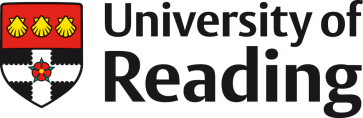 Member Nominated Trustee Application FormI wish to be considered for the role of Member Nominated Trustee of the URPS.DeclarationI declare that:I have no external conflicts of interests that would prevent me from being able to carry out my duties as a Member Nominated Trustee of the University of Reading Pension Scheme.I have never been convicted for an offence involving dishonesty or deception.I am not an undischarged bankrupt, nor am I yet to be discharged from some other agreement with creditors.I have never been disqualified as a company director.I have not been prohibited by the Pensions Regulator from being a trustee.Signature:						Date:Once fully completed this form should be returned to:Miss S A MaySecretary to the TrusteesUniversity of ReadingWhiteknightsPO Box 217ReadingRG6 6AHor emailed to: s.a.may@reading.ac.uk By submitting this application form, whether by post or by email, you acknowledge that, in accordance with the MNT Nomination Rules as provided in the email of 22 July 2022, the  Secretary of the Trustees of the University of Reading Pension Scheme (“URPS”) will: share your completed application form (and any accompanying documentation) with the Selection Panel of URPS, comprised of the Chair of Trustees, one Employer Nominated Trustee, one Member Nominated Trustee and the Secretary to the Trustees, to ensure your application and skills are suitable for the role.  Details will also be shared with any other Trustee who attends the selection interview; andif your application is shortlisted for nomination by the Selection Panel, and following any interview process, share the information you have provided in the application form (including any personal data, but excluding your national insurance number, date of birth, home address, email address and telephone number) with all current Members of the URPS, for the purposes of conducting the ballot process referred to in the MNT rules.Member nominated trustee application formMember nominated trustee application formPersonal DetailsPersonal DetailsFull Name:National Insurance Number:Date of Birth:Home Address:Email Address:Daytime / Mobile number:Educational Background:Application DetailsPlease explain why you wish to be a Trustee of the URPS:Have you any experience of being a Trustee of a UK Pension Plan? If so, please give details:Do you have any other Trustee experience? If so, please give details.Do you have any recognised qualifications relevant to the appointment as a Trustee?Have you completed the Trustee Toolkit?In this section, please give details of the skills & experience (if any) you have with regard to the following areasIn this section, please give details of the skills & experience (if any) you have with regard to the following areasFinanceInvestmentPensions LawHRProcurement & Contract Management